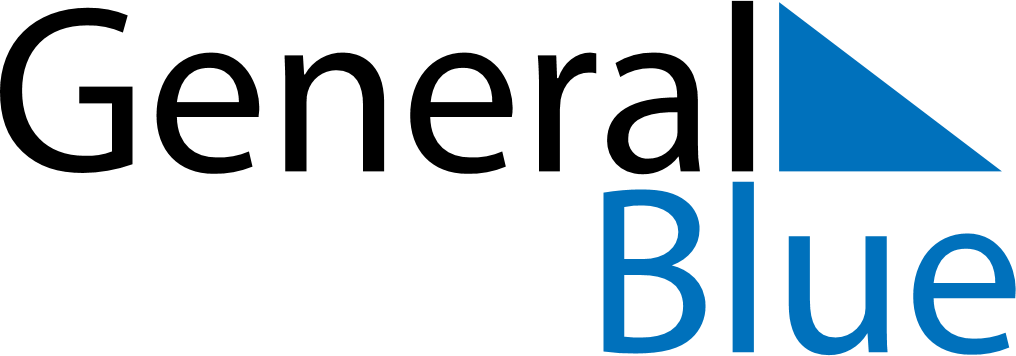 South Sudan 2025 HolidaysSouth Sudan 2025 HolidaysDATENAME OF HOLIDAYJanuary 1, 2025WednesdayNew Year’s DayJanuary 9, 2025ThursdayPeace Agreement DayMarch 8, 2025SaturdayInternational Women’s DayMarch 31, 2025MondayEnd of Ramadan (Eid al-Fitr)May 16, 2025FridaySPLA DayJune 8, 2025SundayFeast of the Sacrifice (Eid al-Adha)July 7, 2025MondayMother’s DayJuly 9, 2025WednesdayIndependence DayJuly 30, 2025WednesdayMartyrs DayDecember 25, 2025ThursdayChristmas DayDecember 28, 2025SundayRepublic DayDecember 31, 2025WednesdayNew Year’s Eve